Pantosti met tonijn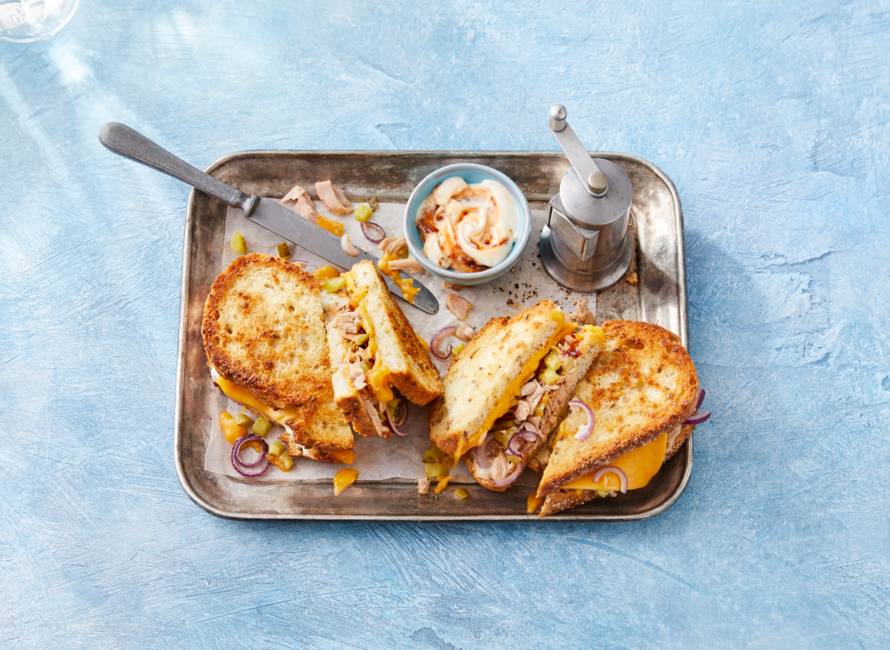 Ingrediënten4 personen320 g tonijn in zonnebloemolie1 el sambal manis1 el mayonaise8 sneetjes Liefde & Passie volkoren broodjes½ rode ui2 el augurkenblokjes4 plakjes Goudse belegen 30+BereidenLaat de tonijn uitlekken in een zeef en doe in een kom. Meng de sambal en mayonaise erdoor en verdeel over 4 sneetjes volkoren brood. Snijd de halve rode ui in dunne ringen en verdeel samen met de augurkenblokjes over de tonijn. Dek af met de plakken kaas en de rest van de sneetjes brood. Verhit een ruime koekenpan (of 2 kleinere). Bestrijk de buitenkanten van de tosti’s met de boter en bak de tosti’s in 6-8 min. goudbruin. Keer halverwege.